Behaviour Monitoring Form Template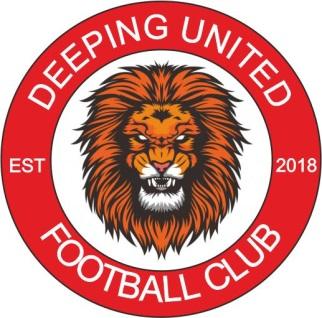 Child’s NameDate Time Incident details Possible Triggers Actions TakenNameNameNameDate WrittenDate WrittenCoachCoachReceived by Welfare OfficerReceived by Welfare OfficerReceived by Welfare OfficerReceived by Welfare OfficerReceived by Welfare OfficerReceived by Welfare OfficerReceived by Welfare OfficerNameNameDateDateDateReceived ViaReceived Via